               Application for the AIASA National Award-2020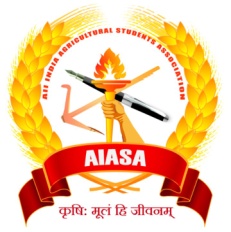 I certify that the information given above is true to the best of my knowledge and belief.Place:Date:Signature of the Head of Institution/Dean/VC of the university                  Signature of the ApplicantNote: Membership of AIASA is mandatory for Student of the Year  Award.In case of student/Faculty, application must be forwarded by the Dean/VC of the University.Extra sheets may be attached as per the requirement. 4. 5.Receive any AIASA award (2016 -20, If any, Name it)Postal Address                   :                       :………………………………………………………………………………………………………………………………………6.Academic Qualifications (Undergraduate onwards & Year):…………………………………………………………………………………………7.Institute/University/dept/Organization:…………………………………………………………………………………………8.Occupation:Student/Faculty/Scientist/Farmer/Other…………………….Student/Faculty/Scientist/Farmer/Other…………………….9.Are you a registered member of AIASA:Yes/No. If Yes please mention the registration number ………………………………………………………………...Yes/No. If Yes please mention the registration number ………………………………………………………………...10.Specific contribution towards empowerment of youth in agriculture (Upto 300 words).:………………………………………………………………………………………………………………………………………………………………………………………………………………………………………………………………………....………………………………………………………………………………………………………………………………………………………………………………………………………………………………………………………………………....11.Outstanding contribution to Agriculture and allied fields (Upto 500 words).:………………………………………………………………………………………………………………………………………………………………………………………………………………………………………………………………………………………………………………………………………………………………………………………………………………12.Justify your candidature for the award.:……………………………………………………………………………………………………………………………………13.Specific Achievements in developing technologies, publications, awards/recognitions etc.  :………………………………………………………………………………………………………………………………………………………………………………………………………………………………………………………………………………………………………………………………………………………………………………………………………………14.Other additional information (if any).:     …………………………………………………………………………………………………………………………………...…………………………………………………………………………………………………………………………………...